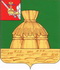 АДМИНИСТРАЦИЯ НИКОЛЬСКОГО МУНИЦИПАЛЬНОГО РАЙОНАПОСТАНОВЛЕНИЕг. НикольскВ соответствии с пунктом 6 части 1, части 4 статьи 14 Федерального закона от 06 октября 2003 года № 131-ФЗ «Об общих принципах организации местного самоуправления в Российской Федерации», статьей 14 Жилищного кодекса Российской Федерации, статьей 7 Закона Вологодской области от 29 июня 2005 года № 1306-0З «О порядке определения размера дохода и стоимости имущества в целях признания граждан малоимущими и предоставления им по договорам социального найма жилых помещений муниципального жилищного фонда», руководствуясь пунктом «в» части 1 статьи33 Устава Никольского муниципального района, на основании постановления администрации Никольского муниципального района от 30 апреля 2019 года №357 «Об установлении размера учетной нормы площади жилого помещения и размера нормы предоставления общей площади жилого помещения по договору социального найма на территории сельских поселений Никольского муниципального района» администрация Никольского муниципального районаПОСТАНОВЛЯЕТ:1. Установить на территориях сельских поселений, входящих в состав Никольского муниципального района, расчетный показатель рыночной стоимости приобретения жилья по норме предоставления жилья по договорам социального найма на 2023 год для одиноких граждан, для семьи из двух и более человек на каждого члена семьи в размере 37 000 рублей.2. Настоящее постановление вступает в силу после его официального опубликования в районной газете «Авангард», подлежит размещению на официальном сайте администрации Никольского муниципального района в информационно-телекоммуникационной сети «Интернет».Руководитель  администрацииНикольского муниципального района                                                                           А.Н. БаданинаПояснительная запискак проекту постановления администрации Никольского муниципального района «Об установлении расчетного показателя рыночной стоимости приобретения жилья по норме предоставления жилья по договору социального найма»В соответствии с частью 2 статьи 7 Закона Вологодской области от 29.06.2005 №1306-ОЗ О порядке определения размера дохода и стоимости имущества в целях признания граждан малоимущими и предоставления им по договорам социального найма жилых помещений муниципального жилищного фонда» расчетный показатель определяется как результат произведения нормы предоставления площади жилого помещения по договору социального найма, устанавливаемой органами местного самоуправления, количества членов семьи и средней рыночной стоимости по муниципальному образованию области 1 кв. м типового жилья, соответствующего нормам благоустройства данного муниципального образования области. Полученный показатель составляет размер денежных средств, необходимых семье для приобретения на территории муниципального образования жилья по норме не ниже нормы предоставления.Согласно Федеральному плану статистических работ, утвержденных распоряжением Правительства Российской Федерации от 06.05.2008 №671-р, формирование средних цен на рынке жилья в разрезе городов в настоящее время не предусмотрено. Территориальный орган Федеральной службы государственной статистики по Вологодской области формирует средние цены на рынке жилья только по центру субъекта Российской Федерации.На территории Никольского муниципального района агентства недвижимости, которые могли бы предоставить информацию о средней рыночной стоимости 1 кв. м на территории Никольского муниципального района, отсутствуют. Методикой определения норматива стоимости одного квадратного метра общей площади жилого помещения по Российской Федерации и средней рыночной стоимости одного квадратного метра общей площади жилого помещения по субъектам Российской Федерации, утвержденной приказом Министерства строительства и жилищно-коммунального хозяйства Российской Федерации от 18.08.2021 №584/пр, не определено, какую информацию необходимо применить, в случае отсутствия сведений о средней рыночной стоимости 1 кв. м жилья.На 2022 год постановлением Правительства Вологодской области от 24.01.2022 №59 утверждена стоимость 1 квадратного метра общей площади жилья на сельских территориях в границах Вологодской области, используемая для расчетов размеров социальных выплат, предоставляемых гражданам на строительство (приобретение) жилья, в размере 37 000 рублей.В соответствии с постановлением Правительства Вологодской области от 24.01.2022 №59, постановлением администрации Никольского муниципального района №203 от 22.03.2022 года установлен расчетный показатель рыночной стоимости приобретения жилья по норме предоставления жилья по договору социального найма на территории сельских поселений Никольского муниципального района, в размере 37 000 рублей.С учетом вышеизложенного предлагается размер расчетного показателя рыночной стоимости приобретения жилья по норме предоставления жилья по договору социального найма на территории сельских поселений Никольского муниципального района, на 2023 год предлагается установить в размере 37 000 рублей.           2022 года                                      №                                  